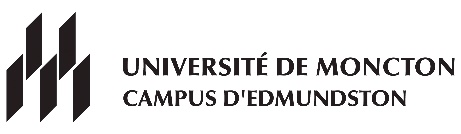 BA majeure ou spéc. géographie Automne 2021- Inscrire 1 cours de français.- Inscrire 1 cours d’anglais ou STAT2653 (NRC 3078).- Inscrire 1 cours de 3 crédits parmi les disciplines suivantes : BIOL, CHIM, ECON, FORS, GCIV, HIST, MATH, MULTI, PHIL, PHYS, SCPO, SOCI ou STAT.Consulter le répertoire à l’adresse suivante : http://socrate.umoncton.ca    LundiLundiMardiMardiMercrediMercrediJeudiVendrediFASS1000NRC 3029FASS1000NRC 3029FASS1000NRC 3029FASS1000NRC 30298h30FASS1000NRC 3029FASS1000NRC 3029FASS1000NRC 3029FASS1000NRC 3029FASS1000NRC 3029FASS1000NRC 3029PHIL1100NRC 3033PHIL1100NRC 3033PHIL1100NRC 3033PHIL1100NRC 303310h00PHIL1100NRC 3033PHIL1100NRC 3033PHIL1100NRC 3033PHIL1100NRC 3033PHIL1100NRC 3033PHIL1100NRC 303311h30PAUSEPAUSEPAUSEPAUSEPAUSEPAUSEPAUSEPAUSEPAUSEPAUSEPAUSEPHIL1100NRC 3033PHIL1100NRC 3033PHIL1100NRC 3033PHIL1100NRC 303312h00PHIL1100NRC 3033PHIL1100NRC 3033PHIL1100NRC 3033PHIL1100NRC 3033PHIL1100NRC 3033PHIL1100NRC 3033FASS1000NRC 3029FASS1000NRC 3029FASS1000NRC 3029FASS1000NRC 302913h30FASS1000NRC 3029FASS1000NRC 3029FASS1000NRC 3029FASS1000NRC 3029FASS1000NRC 3029FASS1000NRC 302915h0016h3018h00ou18h30